OSNOVNA ŠKOLA IVANA PERKOVCA     Šenkovec, Zagrebačka 30    Š k o l s k a  k u h i n j a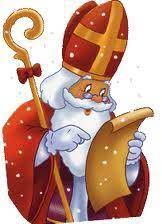 PRODUŽENI BORAVAK04.12.2023. – 08.12.2023.PONEDJELJAK:RUČAK						UŽINAVarivo od boba s povrćem, noklicama		  Polubijeli kruh, sir za mazanje, i junetinom, polubijeli kruh, voće			            čaj s medom i limunomUTORAK:Juha, faširanci, krumpir- salata,			             Kruh, Linolada, mlijekokukuruzni/polubijeli kruhSRIJEDA:Pečena teletina, rizi-bizi, zelena salata, 	     		        Riža na mlijekupolubijeli kruh					                 ČETVRTAK:Varivo od kelja s kobasicama, 					Topli sendvič, kakaoraženi/polubijeli kruhPETAK:Juha od rajčice, zapečeni štrukli,		                Domaća štrudla od sira, čajkukuruzni/polub. kruh, voće	                         s medom i limunomDobar tek